PARISH DIARYMonday 11th Jan    7.30pm.  Bible Study  by Zoom;	‘Keep the Sabbath – Take a Break’Sunday  Jan 17th     9.00am.  Holy Communion  (BCP )                                   10.30am. Parish Communion.Monday Jan 18th     7.30pm. PCC Meeting by Zoom.Tuesday 19th Jan     7.30pm  Bible Study  by Zoom;	‘Keep the Sabbath – Take a Break’ Sunday Jan 24th       9.00am   Holy Communion  (BCP)                                  10.30am  Morning Worship Sunday Jan 31st      9.00am.  Holy Communion  (BCP)                                  10.30am  All Age WorshipSunday  Feb 7th       9.00am  Holy Communion  (BCP )                                  10.30am   Parish Communion Sunday Feb 14th      9.00am.  Holy Communion  (BCP)                                  10.30am.  Morning Worship KEY FUTURE DATESSunday March 7th 10.30am  Confirmation Service with Bishop Jill 					Duff.  Suggested Readings this week.Mon. Jan 11th Mark 1: v 14-20. The Calling of the First Disciples. Tues. Jan 12th Mark 1: v 21-28.  Jesus Drives Out an Evil Spirit.Wed. Jan 13th Mark 1: v 29-39.  Jesus Heals Many and Prays Solitarily.Thurs. Jan 14th Mark 1: v 40-end.  A man with leprosy          Fri.   Jan 15th Mark 2: v 1-12.  Jesus Heals a Paralytic.Sat.  Jan 16th Mark 2: v 13-17.  The Calling of Levi.The recording of today’s 10.30am service will be on our website this afternoon Our Facebook page: St Michael and All Angels Church, Hoole, our website is www.hooleparishchurch.comRector – Revd Ann Templeman anntempleman@live.co.uk 01772 448515The Rectory, 69 Liverpool Old Road Much Hoole PR4 4RBPlease take this sheet home with youSt. Michael and All Angels – Hoole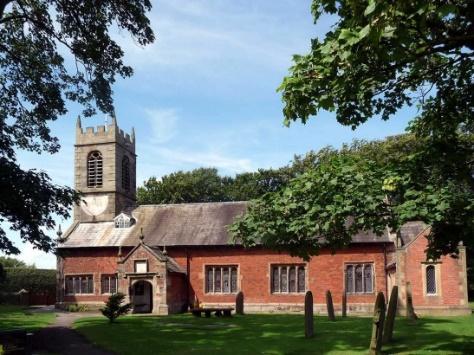 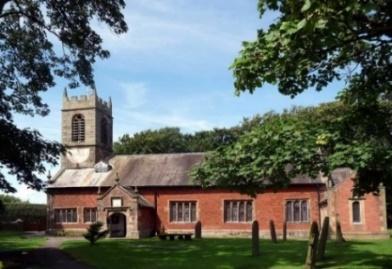 A special welcome to our church again this morning. Please observe social distancing, but stay close to Christ.                               Sunday 10th January 2021            NEW BEGINNINGS / THE BAPTISM OF JESUS “Therefore go and make disciples of all nations, baptising them in the name of the Father and of the Son and of the Holy Spirit.” Matthew 28 v 19.PRAYER OF THE DAY:   Eternal Father, who at the baptism of Jesusrevealed him to be your Son, anointing him with the Holy Spirit:grant to us, who are born again by water and the Spirit, that we may be faithful to our calling as your adopted children; through Jesus Christ your Son our Lord, who is alive and reigns with you,in the unity of the Holy Spirit, one God, now and for ever.    Amen.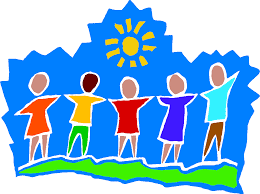  9.00am.     Holy Communion   (Book of Common Prayer) begins p23710.30am.    Morning Worship                   Readings: Mark 1: v 4-11    Matthew 28: v 19. Hymns :     409 – Lord for the years.                   Inside sheet – O Christ the same.                     195 – From heaven you came (The Servant King).BIBLE READINGS:  Mark 1: v 4-11:       John the Baptist appeared in the wilderness, preaching a baptism of repentance for the forgiveness of sins.  The whole Judean countryside and all the people of Jerusalem went out to him.  Confessing their sins, they were baptised by him in the River Jordan.  John wore clothing made of camel’s hair, with a leather belt round his waist, and he ate locusts and wild honey.  And this was his message: ‘After me comes the one more powerful than I, the straps of whose sandals I am not worthy to stoop down and untie.  I baptise you with water, but he will baptise you with the Holy Spirit.’       At that time Jesus came from Nazareth in Galilee and was baptised by John in the Jordan.  Just as Jesus was coming up out of the water, he saw heaven being torn open and the Spirit descending on him like a dove.  And a voice came from heaven: ‘You are my Son, whom I love; with you I am well pleased.’Matthew 28: v 19.  Therefore go and make disciples of all nations, baptising them in the name of the Father and of the Son and of the Holy Spirit.Hymn:               O Christ the same through all our story's pages,Our loves and hopes, our failures and our fears;
Eternal Lord, the King of all the ages,
Unchanging still, amid the passing years:
O living Word, the source of all creation,
Who spread the skies, and set the stars ablaze,
O Christ the same, who wrought man's whole salvation,
We bring our thanks for all our yesterdays.

O Christ the same, the friend of sinners, sharing
Our inmost thoughts, the secrets none can hide,
Still as of old upon your body bearing
The marks of love, in triumph glorified:
O Son of Man, who stooped for us from heaven,
O Prince of life, in all your saving power,
O Christ the same, to whom our hearts are given,
We bring our thanks for this the present hour.

O Christ the same, secure within whose keeping
Our lives and loves, our days and years remain,
Our work and rest, our waking and our sleeping,
Our calm and storm, our pleasure and our pain:
O Lord of love, for all our joys and sorrows,
For all our hopes, when earth shall fade and flee,
O Christ the same, for all our brief tomorrows,
We bring our thanks for all that is to be.Prayer. We pray for our school at this time – the children, their parents and staff. We pray too for those who are sick, especially Michael Pulvermacher, Baby Erica Ivy, Beryl Carr and Tom Parkinson and for  all those recently ereaved.   The Weekly Giving Envelopes  There are still some envelopes for this year     to be collected by the font.  Please collect yours and also if possible pass on    any others to friends or neighbours.  Please also take a pew sheet to any friends who are unable to attend church at present. BIBLE STUDIES. These begin again this week on Zoom continuing our  series on the 10 commandments. Why not make this part of your new beginning in 2021.On Mon 11th and Tues 19th Jan at 7.30pm  we will be looking at the 4th Commandment ‘Keep the Sabbath’ or ‘Take a Break’.The Zoom link will be sent round and will be on the website in the pew sheet. Try listening to J.John on Youtube on Just 10 session 7 Kingsgate Community centreCONFIRMATION 7th March 2021 at 10.30amBishop Jill Duff is coming to St Michael’s to confirm a number of adults and young people. Preparation classes are about to start for both groups.  Please let me know if you would like to join.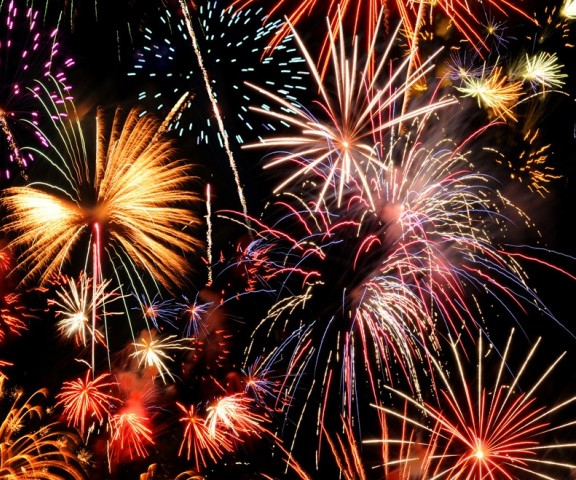 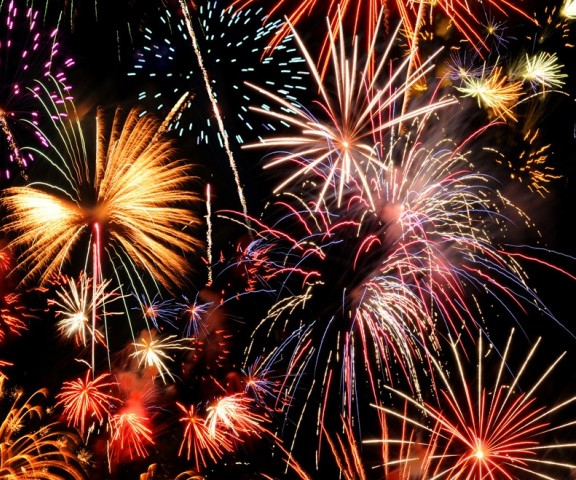 